LOWER PLENTY PRIMARY SCHOOL OSH  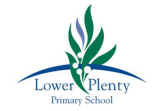 126 Main Road, Lower Plenty 3093Phone: 9435 2585 Fax: 9432 0844Email: lower.plenty.ps@edumail.vic.gov.auWebsite: www.lowerplentyps.vic.edu.auCARE ● HONESTY ● ACHIEVEMENT ● RESPECT ● RESPONSIBILITY ● FUNRESEPECT FOR CHILDREN POLICYPURPOSE  The children and their wellbeing, health and safety are the main focus of Lower Plenty Primary School OSHC. Children are to be treated by staff at all times as unique and valued individuals and with respect and dignity.SCOPE  This policy applies to children, families, staff, management and visitors of the OSHC Service.IMPLEMENTATION  The children are to be considered and as far as reasonably possible, actively involved in the ongoing development of: The program The rules of behaviour of Lower Plenty Primary OSHC The physical aesthetic environment of Lower Plenty Primary OSHC Staff will: Foster all children’s self-esteem and confidence Value children’s individual capabilities  Have realistic expectations for each child taking into account his/her abilities and interests Respect the diversity of all children’s backgrounds and abilities and accommodate the individual needs of each child Treat all children equitably Communicate with children respectfully Take the time to listen to children and value what they say Attend to children as a priorityFURTHER INFORMATION AND RESOURCES  Education and Care Services National Law, section 168, 323 Education and Care Services National Regulations 73 - 76 Children’s Services Act 1996 Children’s Services Regulations 2009 Quality Area 1REVIEW CYCLE AND EVALUATIONThis policy was last updated on 20th January, 2022 and is scheduled for review in January 2024.